Szitakötő 2019./47. szám 18 – 19. oldalKovács Zoltán Tibor: A herceg és a vonzó boszorkányFő téma: Vonzás – taszítás		Feladatlap 3. – 4. évfolyamÍrd le egy olyan állat nevét, ami vonz, és egy olyanét, ami taszít!vonz:___________________________________taszít:__________________________________Beszélgetés: -     Mi alapján döntöttél? -  indoklásEgy taszító állat vonzóvá tétele: meggyőzés, érvek, ellenérvek,       elfogadás(vonzás), elutasítás(taszítás)Hat képet látsz!! Írd a képek betűjelét a megfelelő helyre!vonz:_______________________________________taszít:_______________________________________A;B;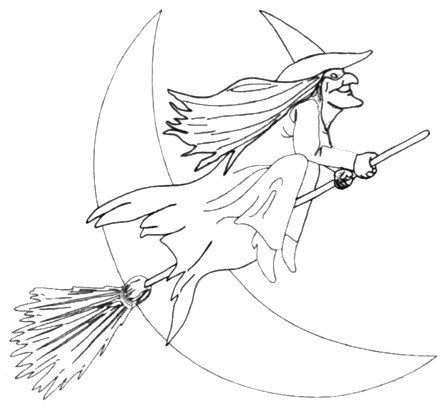 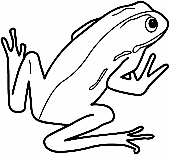 C;D;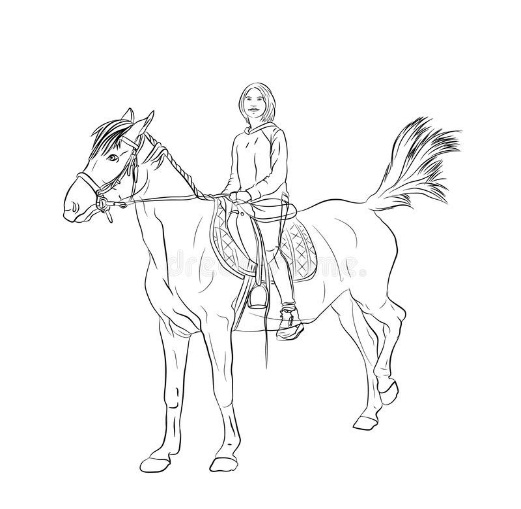 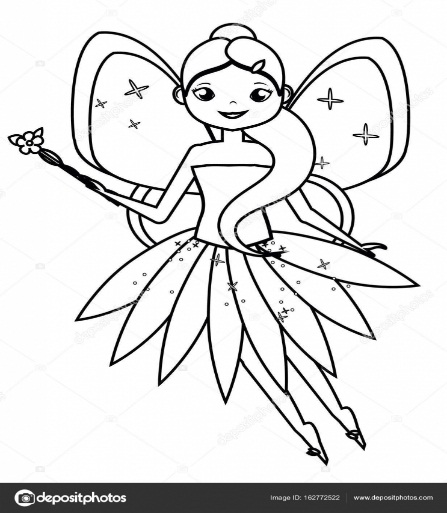 E; F;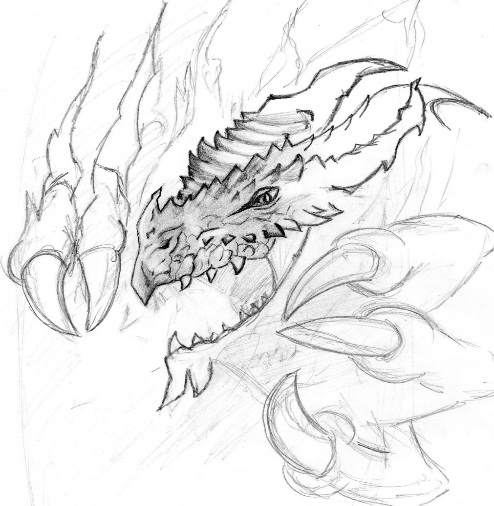 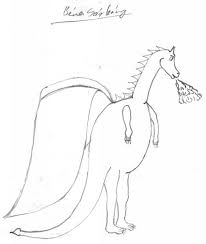 Beszélgetés: Mi alapján döntöttél? – indoklás, érvek, ellenérvek, meggyőzés, elfogadás(vonzás), elutasítás(taszítás)Most egy olyan mesét olvasok nektek, ami szintén a vonzásról és a taszításról szól!Írója: Kovács Zoltán Tibor, Címe: A herceg és a vonzó boszorkányHúzd alá a megfelelő szót vagy szavakat!A boszorkány 99 napos záptojást tett a(z) ezüstüstbe.                        100 napos                              rézA csodaszer utolsó összetevője 7 rothadó almacsutka           volt.                                                       12 db zöldpenészes sajtkukacA csúnya boszorkából csodaszép boszorkány lett.                                       vonzóA daliás herceg szürke lovon érkezett.                            fehérA herceget vonzotta a boszorkány.                     taszítottaÍrd be a megfelelő helyre a szavakat!taszították, gondolatai, vonzottaA herceget _____________________________ a boszorkány külseje, de _______________________ a szavai és a ________________________________ .Fürkésző olvasással ellenőrzés! (Megfelelő mondatok kikeresése a meséből! 4.5. feladat)Beszélgetés: Mit jelent szerinted?külső – belső kisugárzásharmonikus személyiségreális énkép: elégedettség – elégedetlenség reális? (alakítható, formálható)Mi hiányzott a boszorkányból?Mit jelent? „Nem minden a külső!”Szorgalmi: Te hogyan fejeznéd be a mesét?_______________________________________________________________________________________________________________________________________________________________________________________________________________________________________________________________________________________________________________________________________________________________________________________Rajzolj a mese alapján!